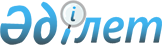 О наименовании и переименовании некоторых улиц поселка Айтеке биРешение акима поселка Айтеке би Казалинского района Кызылординской области от 06 января 2017 года № 11. Зарегистрировано Департаментом юстиции Кызылординской области 10 февраля 2017 года № 5724
      В соответствии с Законом Республики Казахстан от 23 января 2001 года "О местном государственном управлении и самоуправлении в Республике Казахстан" и Законом Республики Казахстан от 8 декабря 1993 года "Об административно – территориальном устройстве в Республике Казахстан", заключением Кызылординской областной ономастической комиссии от 21 сентября 2016 года № 3 аким поселка Айтеке би РЕШИЛ:
      1. Присвоить следующим улицам поселка Айтеке би Казалинского района:
      1) проектную улицу № 1 именем "Дәуірхан Айдаров";
      2) улицу № 1 микрорайона "Казалы" именем "Жақас Шерипов";
      3) улицу № 3 микрорайона "Казалы" именем "Жетербай Ақбаев".
      2. Переименовать следующие улицы поселка Айтеке би Казалинского района:
      1) улицу "Строительная" именем "Әзімжан Әліпбаев";
      2) улицу "АТП" именем "Нұртаза Есбосынов".
      3. Контроль за исполнением настоящего решения оставляю за собой.
      4. Настоящее решение вводится в действие по истечении десяти календарных дней после дня первого официального опубликования.
					© 2012. РГП на ПХВ «Институт законодательства и правовой информации Республики Казахстан» Министерства юстиции Республики Казахстан
				
      Исполняющий обязанности
акима поселка Айтеке би

К. Иманбаев
